ИВАНОВСКАЯ ОБЛАСТЬАДМИНИСТРАЦИЯ ЮЖСКОГО МУНИЦИПАЛЬНОГО РАЙОНАПОСТАНОВЛЕНИЕот ______________   № _______О признании утратившими силу постановлений Администрации Южского муниципального района от 21.02.2018 № 179-п «Об утверждении Порядка предоставления в 2018 году субсидии на возмещение части затрат, связанных с организацией транспортного обслуживания населения автомобильным транспортом общего пользования на муниципальном маршруте № 1 на территории Южского городского поселения», от 21.02.2018 № 180-п «Об утверждении Порядка предоставления в 2018 году субсидии на возмещение части затрат, связанных с организацией транспортного обслуживания населения автомобильным транспортом общего пользования на маршрутах регулярных перевозок между населенными пунктами поселений Южского муниципального района», от 21.02.2018 № 181-п «Об утверждении Порядка предоставления субсидии на возмещение части затрат, связанных с организацией транспортного обслуживания населения автомобильным транспортом общего пользования на муниципальном маршруте № 2-г на территории Южского городского поселения»Руководствуясь Федеральными законами от 06.10.2003 № 131-ФЗ «Об общих принципах организации местного самоуправления в Российской Федерации», от 13.07.2015 № 220-ФЗ «Об организации регулярных перевозок пассажиров и багажа автомобильным транспортом и городским наземным электрическим транспортом в Российской Федерации и о внесении изменений в отдельные законодательные акты Российской Федерации», от 08.11.2007 № 259-ФЗ «Устав автомобильного транспорта и городского наземного электрического транспорта», и Приказом Министерства транспорта Российской Федерации от 30.05.2019 № 158 «Об утверждении Порядка определения начальной (максимальной) цены контракта, а также цены контракта, заключаемого с единственным поставщиком (подрядчиком, исполнителем), при осуществлении закупок в сфере регулярных перевозок пассажиров и багажа автомобильным транспортом и городским наземным электрическим транспортом», Администрация  Южского  муниципального  района  п о с т а н о в л я е т:1. Признать утратившими силу постановления Администрации Южского муниципального района от 21.02.2018 № 179-п «Об утверждении Порядка предоставления в 2018 году субсидии на возмещение части затрат, связанных с организацией транспортного обслуживания населения автомобильным транспортом общего пользования на муниципальном маршруте № 1 на территории Южского городского поселения», от 21.02.2018 № 180-п «Об утверждении Порядка предоставления в 2018 году субсидии на возмещение части затрат, связанных с организацией транспортного обслуживания населения автомобильным транспортом общего пользования на маршрутах регулярных перевозок между населенными пунктами поселений Южского муниципального района», от 21.02.2018 № 181-п «Об утверждении Порядка предоставления субсидии на возмещение части затрат, связанных с организацией транспортного обслуживания населения автомобильным транспортом общего пользования на муниципальном маршруте № 2-г на территории Южского городского поселения».  2. Настоящее постановление вступает в силу со дня его официального опубликования.3. Опубликовать настоящее постановление в официальных изданиях «Вестник Южского городского поселения» и «Правовой Вестник Южского муниципального района».Глава Южского муниципального района			В.И. Оврашко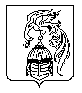 